NÁRODNÁ RADA SLOVENSKEJ REPUBLIKYIV. volebné obdobieČíslo: 2382/2009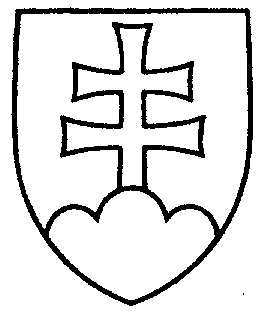 1985UZNESENIENÁRODNEJ RADY SLOVENSKEJ REPUBLIKYz 2. marca 2010k návrhu poslancov Národnej rady Slovenskej republiky Rafaela Rafaja a Jána Slotu na vydanie  zákona na podporu vlastenectva (tlač 1355)	Národná rada Slovenskej republiky	po prerokovaní uvedeného návrhu zákona v druhom a treťom čítaní	s c h v a ľ u j e	návrh poslancov Národnej rady Slovenskej republiky Rafaela Rafaja a Jána Slotu na vydanie zákona na podporu vlastenectva, v znení schválených pozmeňujúcich a doplňujúcich návrhov.    Pavol  P a š k a   v. r.    predsedaNárodnej rady Slovenskej republikyOverovatelia:Jozef  L í š k a   v. r.Imre  A n d r u s k ó   v. r.